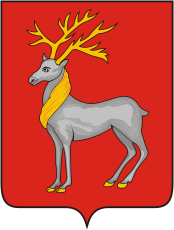 постановлениеАДМИНИСТРАЦИИ ГОРОДСКОГО ПОСЕЛЕНИЯ РОСТОВ от  10.07.2017                                      № 559г. Ростов     Об обеспечении безопасности  участников 16-го фестиваля воздухоплавателей на аэростатах «Золотое кольцо России»	В связи с обеспечением 14.07.2017 г. безопасности участников 16-го фестиваля воздухоплавателей на аэростатах «Золотое кольцо России», Администрация городского поселения Ростов  ПОСТАНОВЛЯЕТ: Обеспечить безопасность участников 16-го фестиваля воздухоплавателей на аэростатах «Золотое кольцо России» на Соборной площади.Обеспечить 14.07.2017 перекрытие части Соборной площади, в рамках парковки с 14.00 до 18.00.Рекомендовать ОМВД России по Ростовскому району обеспечить выполнение данного Постановления.Контроль исполнения данного постановления оставляю за собой.Опубликовать настоящее постановление на официальном сайте Администрации городского поселения Ростов в информационно-телекоммуникационной сети «Интернет». Постановление вступает в силу с момента подписания.Глава городского поселения Ростов                                         К.Г. Шевкопляс